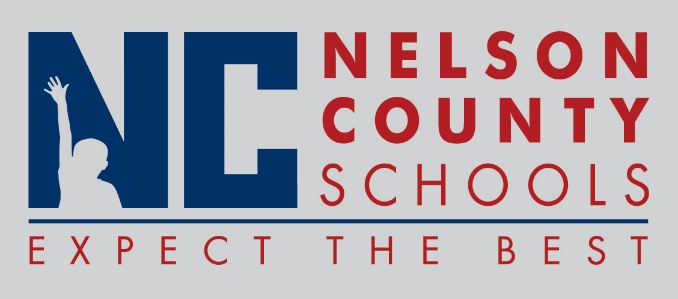 Decision PaperRECOMMENDATION:   	Approve request to authorize Anthony Orr, Superintendent, and legal counsel to finalize settlement as discussed in closed session in the case of Curtis v. Nelson County School District, et al., Sixth Circuit Court of Appeals, C.A. No. 16-6118.RECOMMENDED MOTION:  	I move that the Nelson County Board of Education approve as presented.To:Nelson County Board of EducationFrom:Dr. Anthony Orr, Superintendentcc:Date:Re:Settlement Authorization